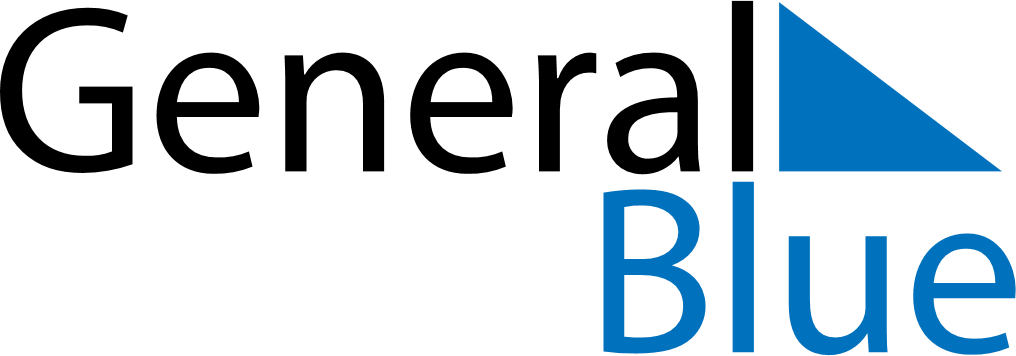 November 2024November 2024November 2024November 2024November 2024November 2024Kisela Voda, North MacedoniaKisela Voda, North MacedoniaKisela Voda, North MacedoniaKisela Voda, North MacedoniaKisela Voda, North MacedoniaKisela Voda, North MacedoniaSunday Monday Tuesday Wednesday Thursday Friday Saturday 1 2 Sunrise: 6:06 AM Sunset: 4:28 PM Daylight: 10 hours and 21 minutes. Sunrise: 6:07 AM Sunset: 4:27 PM Daylight: 10 hours and 19 minutes. 3 4 5 6 7 8 9 Sunrise: 6:09 AM Sunset: 4:25 PM Daylight: 10 hours and 16 minutes. Sunrise: 6:10 AM Sunset: 4:24 PM Daylight: 10 hours and 14 minutes. Sunrise: 6:11 AM Sunset: 4:23 PM Daylight: 10 hours and 12 minutes. Sunrise: 6:12 AM Sunset: 4:22 PM Daylight: 10 hours and 9 minutes. Sunrise: 6:13 AM Sunset: 4:21 PM Daylight: 10 hours and 7 minutes. Sunrise: 6:15 AM Sunset: 4:20 PM Daylight: 10 hours and 4 minutes. Sunrise: 6:16 AM Sunset: 4:19 PM Daylight: 10 hours and 2 minutes. 10 11 12 13 14 15 16 Sunrise: 6:17 AM Sunset: 4:18 PM Daylight: 10 hours and 0 minutes. Sunrise: 6:18 AM Sunset: 4:17 PM Daylight: 9 hours and 58 minutes. Sunrise: 6:20 AM Sunset: 4:16 PM Daylight: 9 hours and 55 minutes. Sunrise: 6:21 AM Sunset: 4:15 PM Daylight: 9 hours and 53 minutes. Sunrise: 6:22 AM Sunset: 4:14 PM Daylight: 9 hours and 51 minutes. Sunrise: 6:23 AM Sunset: 4:13 PM Daylight: 9 hours and 49 minutes. Sunrise: 6:25 AM Sunset: 4:12 PM Daylight: 9 hours and 47 minutes. 17 18 19 20 21 22 23 Sunrise: 6:26 AM Sunset: 4:11 PM Daylight: 9 hours and 45 minutes. Sunrise: 6:27 AM Sunset: 4:10 PM Daylight: 9 hours and 43 minutes. Sunrise: 6:28 AM Sunset: 4:10 PM Daylight: 9 hours and 41 minutes. Sunrise: 6:29 AM Sunset: 4:09 PM Daylight: 9 hours and 39 minutes. Sunrise: 6:31 AM Sunset: 4:08 PM Daylight: 9 hours and 37 minutes. Sunrise: 6:32 AM Sunset: 4:07 PM Daylight: 9 hours and 35 minutes. Sunrise: 6:33 AM Sunset: 4:07 PM Daylight: 9 hours and 33 minutes. 24 25 26 27 28 29 30 Sunrise: 6:34 AM Sunset: 4:06 PM Daylight: 9 hours and 32 minutes. Sunrise: 6:35 AM Sunset: 4:06 PM Daylight: 9 hours and 30 minutes. Sunrise: 6:36 AM Sunset: 4:05 PM Daylight: 9 hours and 28 minutes. Sunrise: 6:37 AM Sunset: 4:05 PM Daylight: 9 hours and 27 minutes. Sunrise: 6:39 AM Sunset: 4:04 PM Daylight: 9 hours and 25 minutes. Sunrise: 6:40 AM Sunset: 4:04 PM Daylight: 9 hours and 24 minutes. Sunrise: 6:41 AM Sunset: 4:04 PM Daylight: 9 hours and 22 minutes. 